Анкета-заявкана участие в XII  Всероссийском заочном конкурсе учебных проектов в образовательной области «Технология» имени М.И. Гуревича1. Фамилия, имя, отчество автора проекта (полностью) обучающиеся  3  класса2. Фамилия, имя, отчество руководителя проекта (полностью) Попова  Надежда  Евгеньевна3. Тема проекта «Детская  площадка»_____________________________________________________________________4. Адрес образовательной организации Индекс 164575  область Архангельская  Виноградовский  районп/о Яковлевское   улица д.Рязановская  дом __34_____федеральный телефонный код города   818 31  22 телефон/факс   535e-mail (автора или руководителя)    nepopova2012@yandex.ru (указать обязательно) Дата заполнения  27  марта 2019 г.Коллективный  проект  по  технологии  обучающихся  3  классаМБОУ «Заостровская  основная  школа» Архангельская  область  Виноградовский  район«Детская  площадка».Руководитель:Попова Надежда ЕвгеньевнаТема проекта: детская площадка. Цель проекта: создание макета детской площадки.Задачи:освоить новые технологии   работы с различным бросовым материалом;способствовать развитию сотрудничества ученика с учителем и товарищами по классу;изготовить макет «Детская площадка».Предполагаемые результаты:

 -сформировать у детей умение находить применение бросовому материалу в жизни, творчески подходить к изготовлению поделок.Материалы:втулка от туалетной бумаги, бумажных полотенец, цветная бумага, клей ПВА, крышечки, коктельные трубочки,  коробка  от  конфет, палочки  деревянные,  речной песок,  нитки пряжа.Инструменты:линейка, ножницы, простой карандаш, иголка  с  ниткой.Продолжительность проекта: краткосрочный.Тип проекта: творческий.Актуальность проблемы.           Школа должна воспитать личность, живущую в гармонии с окружающим миром и самим собой. Именно в младшем школьном возрасте в сознании учащихся происходит формирование наглядно-образной картины мира и нравственно-экологической позиции личности.Детская площадка — место, предназначенное для игры детей. Чаще  всего она находится в населённом пункте и ограждена от дорог. Детская площадка — территория, на которой расположены элементы детского  уличного игрового оборудования с целью организации досуга.Описание проекта:При разработке нашего проекта мы учли  рекомендации по благоустройству детской площадки  и  личные  интересы  детей.Рекомендации по благоустройству  детской площадки:◦ Детская площадка должна быть безопасной и исключающейтравматизм: удалена от проезжих дорог, водоемов.◦ Детская площадка должна укреплять физическое и психическоездоровье детей. Детская площадка должна быть зелёной. ◦ Постройки на детской площадке должны быть выполнены изэкологически безопасных материалов.◦ Детская площадка должна развивать детей.Составление инструктажа  «Правила поведения на игровой площадке»Соблюдать правила игрыИграть дружно, уступать друг другуНе мешать друг другу играть                                   Ход  работы:◦ Для выполнения проекта нам понадобились знания, помощьвзрослых , различные материалы и инструменты.◦ Если возникали трудности, мы обращались за помощью к учителю, к родителям, к одноклассникам, читали  информацию в учебнике  и  интернете.◦  Самостоятельная работа: изготовление  качелей, качалки, горки, игрового комплекса, песочницы  и  других  объектов. Для  этого  мы подобрали  необходимые  материалы.◦ Мы  выбрали  и  изготовили  эти  объекты  потому, что нам это интересно, кажется легким, мы умеем изготавливать эти предметы, любим  работать руками.Вывод:во время работы над проектом мы убедились в том, что никакие компьютерные игры не могут заменить живое общение детей. Детские площадки нужны, чтобы дети росли здоровыми, больше гуляли на свежем воздухе, творчески развивались, общались друг с другом. Дети любят детские площадки. Нам бы очень хотелось, чтобы в нашем  селе была такая площадка!                           Итог  нашей  работы: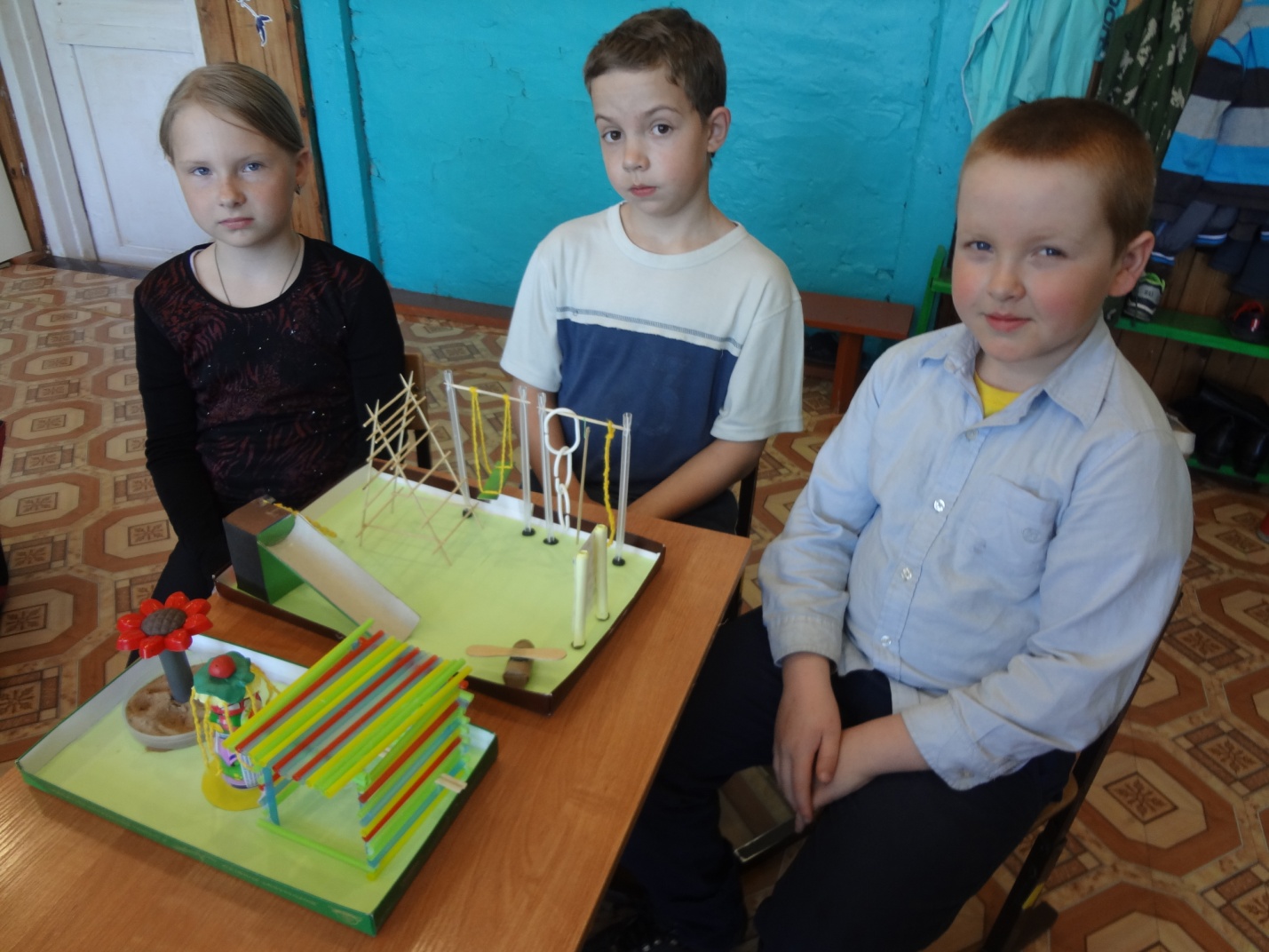                                    апрель  2018 г.Соглашение №_______________г. Москва	«27» марта 2019г.Корпорация «Российский учебник», именуемая в дальнейшем «Правопользователь», в лице _________________, действующая  на основании Устава, с одной стороны, и Попова Надежда  Евгеньевна, именуемый(ая) в дальнейшем «Правообладатель», - с другой, совместно именуемые «Стороны», заключили настоящее соглашение (далее по тексту – «Соглашение»), о нижеследующем:Правообладатель предоставляет Правопользователю безвозмездное исключительное право на доведение до всеобщего сведения конкурсной работы «Детская  площадка»  (далее по тексту «Произведение»).Объем:__4_страницыПраво предоставляется сроком на три года. Территория использования предоставленным Правообладателем правом – территория стран всего мира. Правообладатель заявляет, что имеет исключительные права на «Произведение» в случае предъявления к Правопользователю требований, связанных с нарушением исключительного и иных прав третьих лиц, или в связи с заключением Соглашения Правообладатель обязуется немедленно после получения уведомления Пользователя принять меры к урегулированию споров с третьими лицами.Правопользователь:Правообладатель:Фамилия	ПоповаИмя	НадеждаОтчество	ЕвгеньевнаДата рождения:	11.03.1963г.Паспорт:	Выдан:	Адрес регистрации:	Телефон:	8818312253                                                      /      Попова                                        /                                                         подпись